执行问题附属机构第二会议2018年7月9日至13日，加拿大蒙特利尔议程项目12执行问题附属机构通过的建议2/10. 推动审查执行情况的机制执行问题附属机构，建议缔约方大会第十四届会议通过措辞大致如下的决定： 缔约方大会，回顾第XIII/25号决定，认识到需要加强缔约方的执行和基本承诺，从而使全球社会走上实现《2011-2020 年生物多样性战略计划》所展现的2050年愿景之路，认识到《公约》规定的多层面审查办法的要素应该是技术上合理、客观、透明、协作和建设性的，旨在推动缔约方加强努力，确认审查应考虑到缔约方的具体需要和情况，并注意到各国在方法和愿景上的差异，注意到让传统知识持有人参与《公约》规定的审议机制至关重要，认识到自愿同行审查进程谋求通过以下方式帮助缔约方提高各自和集体能力， 以更有效地执行《公约》：评估国家生物多样性战略和行动计划的制定和执行，并为接受审查的缔约方提出具体建议；为直接涉及的缔约方和其他缔约方提供同行学习的机会；改进国家生物多样性战略和行动计划的制定和执行对公众和其他缔约方的透明度和问责；欢迎在制定自愿同行审查机制方面取得的进展，以及通过第XIII/25号决定启动 的试验阶段的积极成果；决定将自愿同行审查办法列为《公约》规定的多层面审查办法的一个要素，并请执行秘书为其运作提供协助；请执行秘书：在执行秘书关于这一事项的说明所述多层面审查办法的要素基础上，为加强 《公约》的执行进一步拟订增进审查机制的备选办法，供执行问题附属机构第三次会议审议，包括分析优势和劣势，说明缔约方、其他利益攸关方和秘书处可能的成本、惠益和负担，同时考虑到其他进程的最佳做法和经验教训以及执行问题附属机构第二次会议收到的评论意见；进行筹备和组织，在执行问题附属机构第三次会议通过一个不限成员名额论坛对一个由缔约方主导的审查进程进行测试，包括为在不限成员名额论坛自愿提交审查报告拟订指导意见；邀请缔约方自愿提交审查报告，供执行问题附属机构第三次会议不限成员名额 论坛测试；进一步与缔约方和其他利益攸关方协商，探讨在制定2020年后全球生物多样性框架过程中采用加强执行情况审查的方法的可能模式，并向执行问题附属机构第三次会议报告进展情况；探讨采用这种方法加强执行情况审查的可能模式，供执行问题附属机构第三次会议审议；促进进一步的自愿同行审查，邀请缔约方自愿进行审查并提名审查小组的候选 人。__________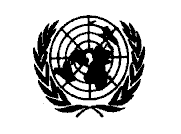 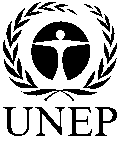 CBDCBDCBD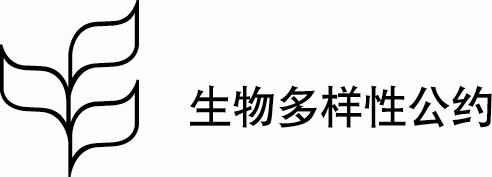 Distr.GENERALCBD/SBI/REC/2/1013 July 2018CHINESEORIGINAL: ENGLISH